Northfield Total PlaceLocality Partnership Board MeetingManor Park Community WingWednesday 9.15am – 11.15am 8th January 2020AGENDAYour DataAberdeen City Council holds your contact details for the purposes of two-way communication. We do not share your details with a third party. If you do not wish us to hold your details, please let us know and I will delete your details. Bear in mind however that you will not receive future communications relating to these meetings. Your details will be held for as long as you attend the meetings and up to 6 months after.Welcome and Introductions						AllMinutes of Meeting 30th October 2019					ChairApprovalActionsMatters arising Simon Rayner, NHS Alcohol & Drugs Partnership – presentation and update on localities funding.Farrans – Update on A92/A96 Haudagain Improvement ProjectLOIP/Locality Improvement Project Updates				FGAnnual Report Update – 18/19 draft enclosed				FGU Decide 20/21								FGReport back from Northfield PartnershipsNYAG/Police Update						Police ScotlandPartnership Forum							FGFood & Fun update							MSCommunity Learning and Development Inspection feedback		FGCommunity Council UpdatesMastrick, Sheddocksley and SummerhillNorthfieldAOCB				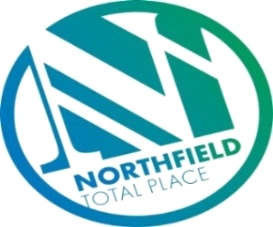 